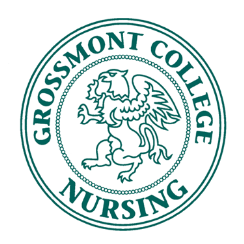 Start Time: 1125Attendance: Call to Order:								Presenter: PresidentMoved by: Erin Cafagna	      B.  	Seconded by: 			Approval of Agenda for August 19, 2016					Presenter: PresidentMoved by: Erin Cafagna _____ Seconded by: ________________Approval of Minutes for Moved by:	Seconded by: ________________Announcements		  					Presenter: Professor Babini I. Family Day is Saturday, August 27th from 1100 to 1400: Still need more volunteers for some of the Family Day stations. List of committed volunteers are as follows: CPR (room 202): Riva Paulos (At least one more volunteer needed.) IV with light (room 213): Erin Cafagna (At least one more volunteer needed.) Mannequin Sounds (room 213): N/A (At least one more volunteer needed.) Birthing (room 214): Heidi Borum, Christina Story. Family day will include the nursing, CVT, RT, and RTA programs. Format will be informal (no uniforms required) – come and go freely. Suggestions: Maybe think of something similar to put on for those who are interested in applying to the nursing program.  II. Meeting etiquette: Explain meeting policies and procedures at first meeting. Board members should introduce themselves at each meeting (to help identify themselves to students in other semesters). Be welcoming to new students at meetings and help to promote a fun atmosphere. Talk to mentees about CNSA and encourage them to join. III. Treats for first day (paid for by CNSA): Responsibilities for bringing treats on 8/22 are as follows: Professor Ngo: coffee. Stephanie: donuts. Heidi: bananas. Erin: Send email to Christy so she can distribute the info about the treats. Officer Reports		                          	                    Presenter: Respective OfficersPresident CNSA dates for Fall 2016: 09/12, 10/10, 11/07, 11/28: Encourage mentees to attend meetings, especially the one on 9/12, as all non-members are invited. Group picture and individual pictures: Would like to get a group picture of all board members in addition to individual photos of board members for website (head shot in scrubs). (Stephanie will contact school photographer to find out cost of having pictures taken.). All members: Send Stephanie a bio for your website profile; also include a goal, both for nursing and for CNSA.  Creating family bags for RCHSD: CNSA will be putting together “goody bag” for families of Rady Children’s. More info to come regarding what items will be needed for bags… Dates are October 3rd for when items will be due and October 10th for day to put together bags. Vice PresidentSpeakers for the meetings: Outdated contact info making it difficult to contact potential speakers. No Speaker as of yet for first CNSA meeting. Having someone from YWCA come speak about domestic violence was brought up.Forensic nurse, who previously spoke at an AAMN meeting, could also be contacted, as he gives thorough presentations regarding domestic violence.  TreasurerBalance: $1,891.93 as of 8/19. SecretaryNAFundraising DirectorPricing/Selling of badge reels and t-shirts. Badge reels are $5.00 and t-shirts are $20.00. Can purchase these items from Judy. Don’t forget to bring these items to meetings. Ideas for fundraising events: Trying focus on one “big” fundraising event as oppose to numerous small efforts to raise money. Suggestion: Sell cookies and coffee on campus (something similar to the CVT program. Contact CVT to find out how much money they raise from one of these types of events and to coordinate a day so that our fundraiser don’t overlap. Also, 1-2 people will need to obtain a Food Handlers Card for this type of fundraiser. Breakthrough to Nursing DirectorExpanding outreach to Cuyamaca College: Continue outreach efforts to various science classes at Grossmont regarding the nursing program. Try to extend this outreach to Cuyamaca College; still need to find out who to contact at Cuyamaca in order to make this happen. Coordinating events with Juliette Harrington, GS Student Health Center: Need to have a liaison to communicate with Juliette about the various health projects/activities. Riva Paulos was voted to be this liaison. Membership DirectorAttendance and Membership roster: Reminder will be sent to those whose membership is due. This Monday (8/22) at 0730, Shehnaz will talk to first semester class about CNSA and the benefits of joining. Communications DirectorCNSA Volunteer ideas: Volunteers needed for a nursing station that will be set up at the Autism Awareness event on Saturday, September 10, from 0800-1200 (may also help with setting up or tearing down the event, which would be before and after this time frame). Responsibilities for those who volunteer at the nursing station will primarily involve putting band aids on kids.  
 Community Health CoordinatorNAActivities DirectorDrive for YWCA: Suggested to do a drive (involving the entire campus) to collect items for this organization (items most needed are primarily toiletries for shelters). Board voted to finish the drive by the 3rd CNSA meeting (11/7). Announcement regarding the event needs to be distributed.   Ideas for CNSA activities: Relaxing activities (i.e. hiking) would be ideal. Suggested to coordinate date of activity around the schedules of those who are actually interested, rather than initially setting a definitive date without having foreknowledge of who will be participating. Someone also suggested scheduling these activities at CNSA meetings, such as having yoga at the end of one or two of the meetings. ICC Representative Will be held in Visalia, CA on October 7th-9th this year. Grant money will pay for plane ticket, hotel room, and conference ticket (vouchers for food are a possibility, but not a for sure thing yet). One must attend the conference if one wishes to have name on the resolution. Regarding the resolution: If anyone has an idea for this year’s resolution, send your idea to Erin. Potential resolutions must not have been done in that last five years and need to be nursing related.   Open Forum 								             Presenter: Members	Annual CNSA Conference: Will be held in Visalia, CA on October 7th-9th this year. Grant money will pay for plane ticket, hotel room, and conference ticket (vouchers for food are a possibility, but not a for sure thing yet). One must attend the conference if one wishes to have name on the resolution. Regarding the resolution: If anyone has an idea for this year’s resolution, send your idea to Erin. Potential resolutions must not have been done in that last five years and need to be nursing related.   Faculty Meeting Dates: Current dates are 9/15, 10/27, 11/17, 12/15. All meetings will start at 1400 except for the meeting on 12/15, which will begin at 1300 (fourth semester students should not attend this meeting date). There should be CNSA members at each faculty meeting, ideally a representative from each semester. CNSA representatives for each semester: A CNSA member from each semester should be assigned to communicate information about CNSA-related activities to their own cohort. Information should be communicated to the cohort by the representative during the next class period that follows the previous CNSA meeting. CNSA benefits card: Can be picked up at the same location where parking permits are purchased. Allows for card holder to receive discounts, etc. Adjournment: Moved by: Erin Cafagna Seconded by: All members    	Meeting Adjourned at: 1312Executive BoardMember F2016Present (Y / N)PresidentErin CafagnaYVice PresidentChristina StoryYTreasurerDaniel CruzYSecretary Andrew ChurchYBoard of DirectorsFundraising DirectorKatherine RaineyYBreakthrough to Nursing DirectorHeidi BorumYMembership DirectorShehnaz SialYCommunications DirectorStephanie WelchYCommunity Health CoordinatorRiva PaulosNActivities DirectorNicole SilvaYICC RepresentativeRebecca LunaYAdvisorsProfessor NgoNProfessor BabiniY